Dear UA student,Thank you for taking the time to participate in this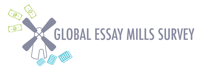 Here’s the link to the survey:http://gems-project.limequery.com/84551?lang=enThis is an INTERNATIONAL survey that asks college students from all over the world about their awareness or use of “essay mills”—what’s now known as CONTRACT CHEATING.The survey is ANONYMOUS and will not be linked to you orto your university. It’s a way for you to participate in aGLOBAL research project to help prevent contract cheatingand promote academic integrity on college campuses worldwide. (Survey will be open October-December 2017)Visit the “For Students” tab at academicintegrity.as.ua.edu for strategies on preventing plagiarism, links to campus resources,or to register for one of our FREE refresher workshops on how to use sources ethically in your academic writing. Dear UA student,Thank you for taking the time to participate in thisHere’s the link to the survey:http://gems-project.limequery.com/84551?lang=enThis is an INTERNATIONAL survey that asks college students from all over the world about their awareness or use of “essay mills”—what’s now known as CONTRACT CHEATING.The survey is ANONYMOUS and will not be linked to you orto your university. It’s a way for you to participate in aGLOBAL research project to help prevent contract cheatingand promote academic integrity on college campuses worldwide. (Survey will be open October-December 2017)Visit the “For Students” tab at academicintegrity.as.ua.edu for strategies on preventing plagiarism, links to campus resources,or to register for one of our FREE refresher workshops on how to use sources ethically in your academic writing.